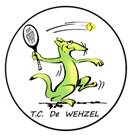 VZWDiependaalstraat 51    1982 ElewijtOndergetekende (naam van de ouder) :Naam + voornaam		…………………………………………………………………………….Adres				…………………………………………………………………………….				…………………………………………………………………………….Tel				…………………………………………………………………………….Emailadres			…………………………………………………………………………….Vader/moeder van :			ten laste :   Ja / Nee  (voor fiscaal attest)Naam				……………………………………………………………………………..Voornaam kind(eren)	 …………………../…………………………./………………………./…………………..Geboortedatum	…………………./…………………………./………………………./……………………Lid (ja/neen)		…………………/…………………………./………………………./…………………….Tennisvorderingen	…………………/…………………………./………………………./…………………….Te betalen 		……………euro.ngeschreven voor :		O	Tenniskamp 1		(5 juli t/m 9 juli 2021)Geeft hierbij de toelating aan de verantwoordelijken van de TOSK die ingericht wordt door TC De Wehzel, VZW om al het nodige te doen mocht zijn/haar kind(eren) medische zorgen nodig hebben.Ondergetekende geeft hieronder de naam, adres en telefoonnummer van de persoon die, ingeval van, steeds kan gecontacteerd worden :Naam				……………………………………………………………………………………….Adres				……………………………………………………………………………………….				……………………………………………………………………………………….Tel				……………………………………………………………………………………….							Datum		……………………………….							Handtekening	……………………………….VZWDiependaalstraat 51    1982 ElewijtNuttige adressen en telefoonnummersClubhuis en secretariaat:		Diependaalstraat 51					1982 Elewijt					Tel: 015/61.00.33Verantwoordelijke TOSK 1 : Isabelle De Prins isabelle.dp@telenet.be Tel: 0494855249----------------------------------------------------------------------------------------------------------------------------------------------------------------------------------------------------------------------------------------------------Inschrijvingsgeld:	Leden		120 euro						Niet leden	150 euro----------------------------------------------------------------------------------------------------------------------------------------------------------------------------------------------------------------------------------------------------Gelieve het voorziene bedrag, binnen de 8 dagen, over te schrijven op het rekeningnummer van de VZW tennisclub BE37 2300 1684 0028 met als mededeling de naam/namen van de deelnemers, alsook voor welk van de 2 kampen ze zich inschrijven.Gelieve dit document ingevuld terug te mailen naar  guy.berckmans@skynet.be Totaal bedrag te betalen:………………………………… euro Opgelet! Je inschrijving is pas definitief na ontvangst van het het inschrijvingsgeld.----------------------------------------------------------------------------------------------------------------------------------------------------------------------------------------------------------------------------------------------------						Te Elewijt op datum van    ……………………………….						Handtekening                    ……………………………….